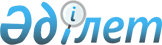 Об утверждении Правил и сроков проведения обучения, инструктирования и проверок знаний по вопросам безопасности и охраны труда работников, руководителей и лиц, ответственных за обеспечение безопасности и охраны трудаПриказ Министра здравоохранения и социального развития Республики Казахстан от 25 декабря 2015 года № 1019. Зарегистрирован в Министерстве юстиции Республики Казахстан 30 декабря 2015 года № 12665.
      Сноска. Заголовок - в редакции приказа Министра труда и социальной защиты населения РК от 28.08.2020 № 346 (вводится в действие по истечении десяти календарных дней после дня его первого официального опубликования).

      Примечание РЦПИ!

      Настоящий приказ вводится в действие с 01.01.2016 г.
      В соответствии с подпунктом 30) статьи 16 Трудового кодекса Республики Казахстан от 23 ноября 2015 года ПРИКАЗЫВАЮ:
      1. Утвердить прилагаемые Правила и сроки проведения обучения, инструктирования и проверок знаний по вопросам безопасности и охраны труда работников, руководителей и лиц, ответственных за обеспечение безопасности и охраны труда.
      Сноска. Пункт 1 - в редакции приказа Министра труда и социальной защиты населения РК от 28.08.2020 № 346 (вводится в действие по истечении десяти календарных дней после дня его первого официального опубликования).


      2. Департаменту труда и социального партнерства Министерства здравоохранения и социального развития Республики Казахстан в установленном законодательством порядке обеспечить:
      1) государственную регистрацию настоящего приказа в Министерстве юстиции Республики Казахстан;
      2) в течение десяти календарных дней после государственной регистрации настоящего приказа в Министерстве юстиции Республики Казахстан направление на официальное опубликование в периодических печатных изданиях и информационно-правовой системе "Әділет";
      3) размещение настоящего приказа на интернет-ресурсе Министерства здравоохранения и социального развития Республики Казахстан;
      4) в течение десяти рабочих дней после государственной регистрации настоящего приказа в Министерстве юстиции Республики Казахстан представление в Департамент юридической службы Министерства здравоохранения и социального развития Республики Казахстан сведений об исполнении мероприятий, предусмотренных подпунктами 1), 2) и 3) настоящего пункта.
      3. Контроль за исполнением настоящего приказа возложить на вице-министра здравоохранения и социального развития Республики Казахстан Нурымбетова Б.Б.
      4. Настоящий приказ вводится в действие с 1 января 2016 года и подлежит официальному опубликованию. Правила и сроки проведения обучения, инструктирования и проверок знаний по вопросам безопасности и охраны труда работников, руководителей и лиц, ответственных за обеспечение безопасности и охраны труда
      Сноска. Правила - в редакции приказа Министра труда и социальной защиты населения РК от 28.08.2020 № 346 (вводится в действие по истечении десяти календарных дней после дня его первого официального опубликования). Глава 1. Общие положения
      1. Настоящие Правила и сроки проведения обучения, инструктирования и проверок знаний по вопросам безопасности и охраны труда работников, руководителей и лиц, ответственных за обеспечение безопасности и охраны труда(далее – Правила) разработаны в соответствии с подпунктом 30) статьи 16 Трудового кодекса Республики Казахстан от 23 ноября 2015 года (далее – Кодекс) и определяют порядок и сроки проведения обучения, инструктирования и проверок знаний работников, руководителей и лиц, ответственных за обеспечение по вопросам безопасности и охраны труда.
      2. В Правилах используются следующие понятия и определения:
      1) местный орган по инспекции труда - структурное подразделение местных исполнительных органов области, города республиканского значения, столицы, осуществляющее в пределах соответствующей административно-территориальной единицы полномочия в сфере трудовых отношений в соответствии с законодательством Республики Казахстан;
      2) безопасность труда – состояние защищенности работников, обеспеченное комплексом мероприятий, исключающих воздействие вредных и (или) опасных производственных факторов на работников в процессе трудовой деятельности;
      3) ответственные работники – лица, ответственные за обеспечение безопасности и охраны труда организаций, осуществляющих производственную деятельность;
      4) сетевая технология – технология, включающая обеспечение учебно-методическими материалами, формы интерактивного взаимодействия обучающихся с преподавателем и друг с другом, а также администрирование учебного процесса на основе использования сети Интернет;
      5) нормы безопасности – качественные и количественные показатели, характеризующие условия производства, производственный и трудовой процесс с точки зрения обеспечения организационных, технических, санитарно-гигиенических, биологических и иных норм, правил, процедур и критериев, направленных на сохранение жизни и здоровья работников в процессе их трудовой деятельности;
      6) дистанционные образовательные технологии – обучение, осуществляемое с применением информационно-коммуникационных технологий и телекоммуникационных средств при опосредствованном (на расстоянии) или не полностью опосредствованном взаимодействии обучающегося и педагога;
      7) учебный центр – организация, проводящая профессиональную подготовку, переподготовку и повышение квалификации по вопросам по безопасности и охране труда у руководящих и ответственных работников;
      8) наряд-допуск – задание на безопасное производство работы и определяющее содержание, место работы, время ее начала и окончания, условия безопасного выполнения, необходимые меры безопасности (в том числе по радиационной, пожарной безопасности и на загазованных рабочих местах), состав бригады и ответственных работников. Глава 2. Порядок и сроки проведения обучения и проверки знаний в области безопасности и охраны труда работников
      3. Обучение и проверка знаний работников рабочих по вопросам безопасности и охраны труда осуществляется не реже одного раза в год.
      4. Лица, принятые на работу, проходят организуемое работодателем обучение с последующим проведением проверки знаний по вопросам безопасности и охраны труда. Работники, не прошедшие обучение и проверку знаний по вопросам безопасности и охраны труда, к работе не допускаются.
      5. Список работников организаций, осуществляющих производственную деятельность, перечень работ и профессий, по которым проводится обучение, а также порядок, форму обучения устанавливает работодатель, исходя из характера профессии, вида работ, специфики производства и условий безопасности труда по согласованию с представителями работников (при их наличии).
      6. Работники, подлежащие проверке знаний по безопасности и охране труда, предупреждаются работодателем не позднее, чем за тридцать календарных дней до начала ее проведения.
      7. Работники, имеющие перерыв в работе по данному виду работ, должности, профессии три и более лет, а при работе с повышенной опасностью более одного года, проходят обучение и проверку знаний по вопросам безопасности и охране труда до начала самостоятельной работы.
      8. Обучение (занятия, лекции, семинары) работников по вопросам безопасности и охраны труда проводится работодателем в организациях, осуществляющих производственную деятельность, с привлечением высококвалифицированных специалистов соответствующих отраслей, инженерно-технических работников имеющих опыт работы не менее трех лет и технических инспекторов по охране труда, служб безопасности и охраны труда самой организации, имеющих сертификат по форме согласно приложению 1 к настоящим Правилам.
      9. Учебные программы по безопасности и охране труда предусматривают теоретическое и производственное обучение с учетом специфики данной организации и утверждаются работодателем.
      10. Производственное обучение по безопасности и охране труда, безопасным методам и приемам труда проводят в учебных классах, мастерских, участках, цехах под руководством ответственных работников организации за безопасность и охрану труда.
      11. В отдельных производствах, связанных с работами, к которым предъявляются установленные законодательством специальные требования безопасности труда работники проходят дополнительное специальное обучение.
      12. Обучение работников по вопросам безопасности и охраны труда завершается проверкой знаний (экзаменом) по безопасности и охране труда.
      13. Проверка знаний по вопросам безопасности и охраны труда проводится экзаменационной комиссией, создаваемой приказом работодателя, численностью не менее трех человек, и состоит из председателя и членов комиссии из числа специалистов, предусмотренных в пункте 8 настоящих Правил.
      14. Функционирование экзаменационной комиссии осуществляется на постоянной основе.
      15. Порядок работы экзаменационной комиссии устанавливается актом работодателя.
      16. Результаты проверки знаний работников оформляются протоколом по форме согласно приложению 2 к настоящим Правилам. Протокол подписывается председателем и членами экзаменационной комиссии.
      17. Работнику, успешно прошедшему проверку знаний, выдают удостоверение по проверке знаний, правил, норм и инструкций по безопасности и охране труда по форме согласно приложению 3 к настоящим Правилам.
      18. При получении работником неудовлетворительной оценки повторную проверку знаний назначают не позднее одного месяца. Работник повторно проходит обучение и до проверки знаний работник отстраняется от работы в порядке, предусмотренном подпунктом 2) пункта 2 статьи 48 Кодекса. Глава 3. Порядок и сроки проведения обучения и проверки знаний по вопросам безопасности и охраны труда руководителей и лиц, ответственных за обеспечение безопасности и охраны труда
      19. Руководители и лица, ответственные за обеспечение безопасности и охраны труда (далее – ответственные работники), периодически, не реже одного раза в три года проходят обучение и проверку знаний по вопросам безопасности и охраны труда в организациях, осуществляющих повышение квалификации кадров.
      20. Принятые на работу ответственные работники за обеспечение безопасности и охраны труда проходят обучение и проверку знаний по безопасности и охране труда не позднее одного месяца со дня назначения.
      21. Обучение и проверка знаний по вопросам безопасности и охраны труда проводиться очной или дистанционной в форме по сетевой технологии в "on-line" режиме.
      22. Организация, осуществляющая повышение квалификации кадров имеет материально-техническую базу, включающую в себя:
      1) учебный класс (собственный или арендуемый), оснащенный аудио-, видеотехникой;
      2) компьютеры для тестирования;
      3) наглядные пособия по различным темам обучения;
      4) учебно-методические материалы (периодические издания).
      Для организации учебного процесса по дистанционной форме обучения необходимо наличие у учебного центра:
      1) образовательного портала со страницами, содержащими учебно-методическую и организационно-административную информацию для обучающихся и учебного контента;
      2) мультимедийных классов с возможностью проведения обучения в "on-line" режиме (видеоконференции) через сеть интернет.
      23. Учебные программы по безопасности и охране труда и тематический план для ответственных работников утверждаются учебным центром, предусматривают теоретическое обучение с учетом специфики организации отраслей экономики, и согласовываются местным органом по инспекции труда.
      Продолжительность обучения по безопасности и охраны труда составляет не менее 40 академических часов, с учетом 36 академических часов на обучение и 4 академических часов для проверки знаний.
      24. Обучение (занятия, лекции, семинары) по вопросам безопасности и охраны труда ответственных работников проводится с привлечением специалистов государственных органов надзора и контроля (по согласованию), преподавателей профильных учебных заведений, юристов и инженерно-технических работников и специалистов служб безопасности и охраны труда крупных промышленных организаций, имеющих высшее (или послевузовское) образование, а также опыт работы не менее 5 лет в области безопасности и охраны труда и сертификат о прохождении обучения и проверки знаний по безопасности и охране труда.
      25. Обучение работников по вопросам безопасности и охраны труда завершается проверкой знаний (экзаменом) по безопасности и охране труда.
      26. Для проверки знаний учебным центром с учетом особенностей производства, квалификационных требований к специалистам и программы обучения разрабатываются экзаменационные тесты.
      Тестовые вопросы составляются по каждой теме программы обучения. При этом общее количество вопросов в тесте не более 80.
      Пороговое значение по тесту составляет не менее 70 % правильных ответов по тесту.
      Общее время на выполнение тестов составляет 60 минут. По истечении времени, отведенного на выполнение тестов, тестирование автоматически завершается.
      27. Проверка знаний по вопросам безопасности и охраны труда у ответственных работников проводится в учебных центрах (на месте занятий) экзаменационной комиссией, численностью не менее трех человек, создаваемой актом учебного центра.
      28. Экзаменационная комиссия состоит из председателя и членов комиссии. В состав экзаменационной комиссии включаются руководитель учебного центра, специалисты государственных органов надзора и контроля (по согласованию), представитель работников, а также лица из числа специалистов, перечисленных в пункте 23 настоящих Правил.
      Функционирование экзаменационной комиссии осуществляется на постоянной основе.
      29. Для проверки знаний у ответственных работников экзаменационная комиссия проводит тестирование. Процесс тестирования фиксируется видеозаписью с целью идентификации экзаменуемых лиц и контроля самого процесса.
      Помещение для тестирования оснащается техническими средствами для ведения видео- и аудиозаписи процесса тестирования – записи, сохраняемая в течение шести месяцев.
      30. Экзаменационная комиссия по результатам тестирования принимает одно из следующих решений:
      1) прошел проверку знаний по безопасности и охраны труда;
      2) подлежит повторной проверке знаний по безопасности и охраны труда.
      31. Результаты проверки знаний работников оформляются протоколом по форме согласно приложению 2 к настоящим Правилам. Протокол подписывается председателем и членами экзаменационной комиссии.
      32. Ответственным работникам, прошедшим обучение и проверку знаний по безопасности и охраны труда выдается сертификат по форме согласно приложению 1 к настоящим Правилам со сроком действия три года.
      33. Ответственные работники, не прошедшие проверку знаний по безопасности и охране труда, отстраняется от работы в соответствии с подпунктом 2) пункта 2 статьи 48 Кодекса до ее повторного прохождения.
      Повторная проверка знаний проводится не ранее трех месяцев со дня проведенной проверки знаний.
      34. С ответственными работниками, повторно не прошедшими проверку знаний по вопросам безопасности и охраны труда, трудовой договор по инициативе работодателя расторгается согласно подпункта 5) пункта 1 статьи 52 Кодекса.
      35. Внеочередную проверку знаний по безопасности и охране труда, ответственные работники проходят в следующих случаях:
      1) при введении в действие новых нормативных правовых актов по безопасности и охране труда, при внесении в них изменений и дополнений;
      2) при вводе в эксплуатацию нового оборудования или внедрении новых технологических процессов по решению работодателя;
      3) при переводе ответственного лица на другое место работы или назначении его на другую должность, требующую дополнительных знаний по безопасности и охране труда по решению работодателя;
      4) по решению комиссии по расследованию несчастных случаев при допущении несчастных случаев - групповых, со смертельным или тяжелым (инвалидным) исходом, а также при возникновении аварии, взрыва, пожара или отравления;
      5) при перерыве в работе более одного года.
      36. Споры, связанные с решением экзаменационных комиссий организаций, рассматриваются уполномоченным государственным органом по труду или в суде.
      37. Контроль своевременного прохождения обучения и проверки знаний, ответственных работников в организациях осуществляет работодатель.
      38. Организацию обучения и проверки знаний по безопасности и охране труда координирует местный орган по инспекции труда. Глава 4. Порядок и сроки проведения инструктирования по вопросам безопасности и охраны труда работников, руководителей и лиц, ответственных за обеспечение безопасности и охраны труда
      39. По характеру и времени проведения инструктажи подразделяют:
      1) вводный;
      2) первичный на рабочем месте;
      3) повторный;
      4) внеплановый;
      5) целевой.
      40. Вводный инструктаж по безопасности и охране труда проводят с работниками независимо от их образования, стажа работы по данной профессии или должности.
      В целях безопасности труда вводный и первичный инструктаж по безопасности и охране труда проводят с временными работниками, командированными, учащимися и студентами, прибывшими на производственное обучение или практику.
      Также вводный инструктаж проводится посетителям, при посещении ими производственных площадок и работникам подрядных организаций, производящих работы на территории опасного производственного объекта организации.
      41. Вводный инструктаж в организации (предприятии) проводится службой безопасности и охраны труда или лицом, на которое приказом по организации возложены эти обязанности.
      О проведении вводного инструктажа делается запись в Журнале регистрации вводного инструктажа по форме согласно приложению 4 к настоящим Правилам с обязательной подписью инструктируемого и инструктирующего.
      42. Вводный инструктаж проводят по программе, разработанной службой безопасности и охраны труда и утвержденной работодателем с учетом требований норм безопасности, стандартов, правил и инструкций по безопасности и охране труда, а также требования работодателя по безопасному ведению работ на производстве.
      43. Первичный инструктаж на рабочем месте до начала производственной деятельности работников проводят ответственные работники.
      44. Первичный инструктаж на рабочем месте проводят по программам, разработанным и утвержденным руководителями производственных и структурных подразделений организации с учетом требований норм безопасности, правил и инструкций по безопасности и охране труда, а также требования работодателя по безопасному ведению работ на производстве.
      45. Первичный инструктаж на рабочем месте проводят индивидуально с каждым работником с практическим показом безопасных приемов труда.
      46. Работники допускаются к работе после стажировки, проверки теоретических знаний и приобретенных навыков безопасных способов работы.
      47. Лица, трудовые обязанности которых не связаны с применением, эксплуатацией, обслуживанием, испытанием, наладкой и ремонтом оборудования, использованием электрифицированного или иного механизированного ручного инструмента, хранением и применением сырья и материалов, могут освобождаться решением организатора обучения от прохождения первичного инструктажа на рабочем месте. Перечень профессий и должностей работников, освобождаемых от прохождения первичного инструктажа на рабочем месте, утверждается работодателем.
      48. Повторный инструктаж проходят работники независимо от квалификации, образования, стажа, характера выполняемой работы не реже одного раза в полугодие в рабочее время.
      49. Повторный инструктаж проводят аналогично первичному инструктажу на рабочем месте для закрепления полученных знаний и навыков.
      50. Повторный инструктаж проводят индивидуально или с группой работников, обслуживающих однотипное оборудование и в пределах общего рабочего места.
      51. Внеплановый инструктаж проводят:
      1) при введении в действие новых или переработанных норм безопасности, правил, инструкций по безопасности и охране труда;
      2) при изменении технологического процесса, замене или модернизации оборудования, приспособлений и инструмента, исходного сырья, материалов и других факторов, влияющих на безопасность труда;
      3) при нарушении работниками требований безопасности труда, которые могут привести или привели к травме, аварии, взрыву или пожару, отравлению;
      4) по требованию контролирующих и надзорных органов.
      52. Внеплановый инструктаж проводят индивидуально или с группой работников одной профессии.
      Объем и содержание инструктажа определяют в каждом конкретном случае в зависимости от причин и обстоятельств, вызвавших необходимость его проведения.
      53. Целевой инструктаж проводят при выполнении разовых работ, не связанных с прямыми обязанностями по специальности (погрузка, выгрузка, уборка территории, разовые работы вне организации, цеха и участки), при ликвидации последствий аварий, стихийных бедствий и катастроф, выполнении работ по наряду-допуску.
      54. Первичный инструктаж на рабочем месте, повторный, внеплановый и целевой проводят ответственные работники (мастер, начальник цеха).
      55. Инструктажи за исключением вводного инструктажа на рабочем месте завершаются проверкой знаний устным опросом или с помощью технических средств обучения, а также проверкой приобретенных навыков безопасных способов работы.
      Знания проверяет ответственный работник, проводивший инструктаж.
      56. Работники, показавшие неудовлетворительные знания, к самостоятельной работе не допускаются и вновь проходят инструктаж.
      57. О проведении первичного инструктажа на рабочем месте, повторного, внепланового, целевого и допуске к работе работник, проводивший инструктаж, делает запись в журнале регистрации инструктажа по безопасности и охране труда на рабочем месте (далее – Журнал регистрации инструктажа) по форме согласно приложению 5 к настоящим Правилам с обязательной подписью инструктируемого и инструктирующего.
      При регистрации внепланового инструктажа указывают причину его проведения.
      Журналы регистрации инструктажа пронумеровываются и прошнуровываются и под роспись выдаются непосредственным руководителям работ (мастер, начальник цеха) службой безопасности и охраны труда организации.
      58. Целевой инструктаж с работниками, проводящими работы по наряду-допуску, фиксируется в наряде-допуске или другой документации, разрешающей производство работ.                                СЕРТИФИКАТ
      удостоверяет в том, что "___________________________________________" 
       тегі, аты, әкесінің аты (бар болса) фамилия, имя, отчество (при его наличии) 
"_______________________________________________________________________
             курсы бойынша оқу бағдарламасын успешно закончил(а) 
өткендiгін куәландырады программу обучения по курсу "_________________________" 
Комиссия төрағасы _____________ ____________________________________________
                   қолы                   тегі, аты, әкесінің аты (бар болса) 
Председатель комиссии ____________ _________________________________________
                         подпись       фамилия, имя, отчество (при его наличии) 
қала город ____________________ 20___ жыл _______________ 
Тіркеу №___________________ 
       ______________ 20___ года 
Рег. №_____________________
      ____________________________________________________________
                   (наименование организации, предприятия)              Протокол заседания экзаменационной комиссии по проверке знаний 
                         по безопасности и охране труда работников
      "_____" ____________ 20____ года 
      Комиссия в составе: 
      Председатель_________________________________________________________ 
                   должность, фамилия, имя, отчество (при его наличии) 
      Члены комиссии ______________________________________________________ 
                         должность, фамилия, имя, отчество (при его наличии) 
      На основании приказа от "____" ______________ 20_______ года № __________ 
приняла экзамен и установила: ________________________________________________ 
                               вид проверки знаний (периодический, повторный)
      Председатель комиссии _______________________________________ ____________ 
                               фамилия, имя, отчество (при его наличии)       подпись 
Члены комиссии ___________________________________________________ ____________ 
                               фамилия, имя, отчество (при его наличии)       подпись 
__________________________________________________________________ ____________ 
                               фамилия, имя, отчество (при его наличии)       подпись
      Обложка                                УДОСТОВЕРЕНИЕ 
       по проверке знаний, правил, норм и инструкций по безопасности и охране труда
      Последующие страницы 
Выдано гр.___________________________________________________________ 
Должность___________________________________________________________ 
Место работы ________________________________________________________ 
в том, что он(а) сдал(а) экзамены на знание________________________________ 
_____________________________________________________________________ 
Основание: Протокол № ____ от ________________________ 20_________ года 
Председатель экзаменационной комиссии _________________________ ________ 
                               фамилия, имя, отчество (при его наличии) подпись 
Член комиссии ______________________________________________ __________ 
                         фамилия, имя, отчество (при его наличии) подпись 
м.п 
Сведения о повторной сдаче экзаменов 
Должность ____________________________________________________________ 
Место работы__________________________________________________________ 
в том, что он сдал экзамены на знание_____________________________________ 
______________________________________________________________________ 
Основание: Протокол № ____ от ______________________________ 20_____ года 
Председатель экзаменационной комиссии ______________________ __________ 
                         фамилия, имя, отчество (при его наличии) подпись 
Член комиссии __________________________________________ ______________ 
                         фамилия, имя, отчество (при его наличии) подпись 
м.п.                                ЖУРНАЛ 
             регистрации вводного инструктажа______________
      ___________________________________________________________________ (организация, предприятие, учебное заведение)
      Обложка
      Начат _______________ г.
      Окончен _______________ г.
      Содержание:                    Журнал регистрации инструктажа по безопасности и охране труда 
                                     на рабочем месте
      Обложка ________________________________организация, предприятие
      Начат ______________ 20____ года
      Окончен ____________ 20____ года
      Последующие страницы
					© 2012. РГП на ПХВ «Институт законодательства и правовой информации Республики Казахстан» Министерства юстиции Республики Казахстан
				
Министр здравоохранения
и социального развития
Республики Казахстан
Т. ДуйсеноваУтверждены
приказом Министра здравоохранения
и социального развития
Республики Казахстан
от 25 декабря 2015 года № 1019Приложение 1 к Правилам и 
срокам проведения обучения, 
инструктирования и проверок 
знаний по вопросам безопасности 
и охраны труда работников, 
руководителей и лиц,
ответственных за обеспечение
безопасности и охраны трудаФорма
Наименование учебного центра
Оқу орталығының атауыПриложение 2 к Правилам и 
срокам проведения обучения, 
инструктирования и проверок 
знаний по вопросам безопасности 
и охраны труда работников, 
руководителей и лиц,
ответственных за обеспечение
безопасности и охраны трудаФорма
Фамилия, имя, отчество (при его наличии)
Наименование организации
Должность
Отметка о проверке знаний (прошел, не прошел)
Примечание
1
2
3
4
5Приложение 3 к Правилам и 
срокам проведения обучения, 
инструктирования и проверок 
знаний по вопросам безопасности 
и охраны труда работников, 
руководителей и лиц,
ответственных за обеспечение
безопасности и охраны трудаФормаПриложение 4 к Правилам и 
срокам проведения обучения, 
инструктирования и проверок 
знаний по вопросам безопасности 
и охраны труда работников, 
руководителей и лиц,
ответственных за обеспечение
безопасности и охраны трудаФорма
Дата
Фамилия, имя, отчество (при его наличии) инструктируемого
Год рождения
Профессия, должность инструктируемого
Место работы
Подпись инструктируемого
Инструктаж провел
Инструктаж провел
Дата
Фамилия, имя, отчество (при его наличии) инструктируемого
Год рождения
Профессия, должность инструктируемого
Место работы
Подпись инструктируемого
подпись
Фамилия, имя, отчество (при его наличии)
1
2
3
4
5
6
7
8Приложение 5 к Правилам и 
срокам проведения обучения, 
инструктирования и проверок 
знаний по вопросам безопасности 
и охраны труда работников, 
руководителей и лиц,
ответственных за обеспечение
безопасности и охраны трудаФорма
Дата
Фамилия, имя, отчество (при его наличии) инструктируемого
Год рождения
Профессия, должность инструктируемого
Вид инструктажа (первичный на рабочем месте, повторный, внеплановый)
Причина проведения внепланового инструктажа
Фамилия, инициалы, должность инструктирующего
подпись
подпись
Дата
Фамилия, имя, отчество (при его наличии) инструктируемого
Год рождения
Профессия, должность инструктируемого
Вид инструктажа (первичный на рабочем месте, повторный, внеплановый)
Причина проведения внепланового инструктажа
Фамилия, инициалы, должность инструктирующего
Инструктирующего
Инструктируемого
1
2
3
4
5
6
7
8
9